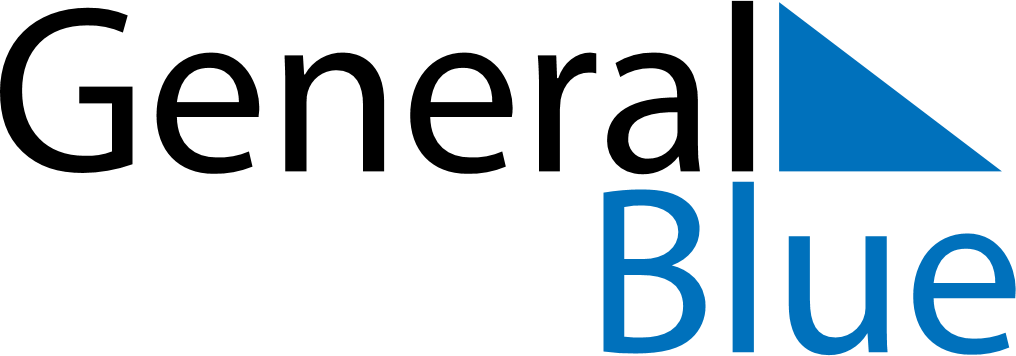 August 2020August 2020August 2020AnguillaAnguillaMONTUEWEDTHUFRISATSUN123456789August MondayAugust ThursdayConstitution Day10111213141516171819202122232425262728293031